Gesunde Gemüse-Kinderpizza mit Quark-Öl-Teig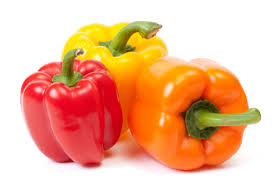 Zutaten für 8 Minipizzen:400 g Weizenmehl oder Dinkelmehl1 Päckchen Backpulver½ TL Salz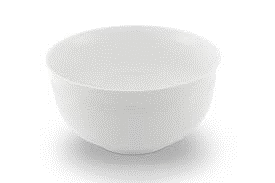 1 Prise Zucker200 g Magerquark8 EL Milch8 EL Rapsöl250 g Brokkoli1 Zucchini2 Paprikaschoten200 g geriebenen Käse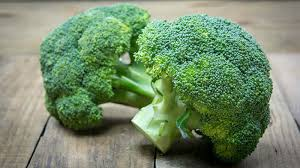 425 ml Pizzatomaten (Dose)PfefferGeräte 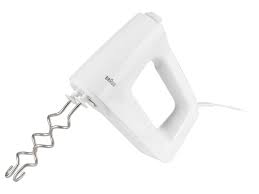 1 Topf, 1 kleines Messer1 großes Messer1 Arbeitsbrett1 Messbecher1 Nudelholz1 Handmixer mit Knethaken1 Palette1 Schaumkelle1 Sieb1 Rührschüssel, 1 kleine Schüssel 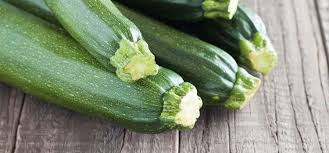 1 Esslöffel1 Teelöffel2 Backbleche1 Backpapier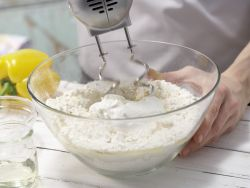 Zubereitung:Mehl, Backpulver, Salz und 1 Prise Zucker mischen. Quark, Milch und 6 EL Öl zugeben und alles mit den Knethaken des Handmixers zu einem glatten Teig verkneten. Sollte der Teig noch zu bröselig sein, restliches Öl unterkneten.Brokkoli in Röschen teilen, waschen und abtropfen lassen. Zucchini waschen, putzen und in Scheiben schneiden.Brokkoli und Zucchini nacheinander in sprudelnd kochendem Salzwasser jeweils etwa 1 Minute garen, mit einer Schaumkelle herausnehmen, kalt abschrecken und abtropfen lassen.Paprikaschoten halbieren, entkernen, waschen und in Streifen schneiden. 2 Backbleche mit Backpapier belegen. Mithilfe einer kleinen Schüssel dicht an dicht 8 Kreise aus dem Teig ausstechen. 4 Teigkreise auf ein Backblech legen.Aus den Teigresten nach Belieben Ohren oder Hüte formen und an die Teigkreise (Gesichter) drücken.Teigkreise dünn mit Pizzatomaten bestreichen, mit wenig Salz und Pfeffer würzen. Gemüse als Mund, Augen und Nase auf dem Teig verteilen. Die Pizza-Gesichter mit Käse bestreuen und nacheinander bei 200 °C (Umluft 180 °C, Gas: Stufe 3) auf der 2. Schiene von unten etwa 20 Minuten backen.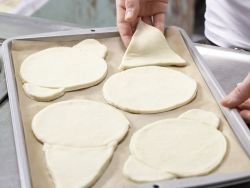 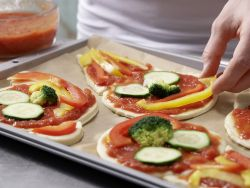 